This form may be completed online, or printed and completed by hand. Completed forms should be sent by email to richard.lomas@nhs.net or by post to: Serum Eyedrop Follow Up, Tissue Services, NHSBT Liverpool, 14 Estuary Banks, Liverpool L24 8RB.If you are returning forms by email, please only send them from an ‘nhs.net’ email address, to ensure the security of confidential patient data.   Please call 0845 607 6820 if you have any queries PART 1: PATIENT DETAILSPART 2: CENTRE DETAILSPART 3: CONFIDENTIALITY STATEMENT(1) If consent for use of data is refused, please complete this form up to and including Part 5 and return to NHSBT. No further follow up will be requested for the patient.PART 4: TREATMENTPART 5: INDICATION(S)PART 6: CLINICAL OUTCOME MEASURES AND SCORESPlease conduct all tests in the order specifiedPART 7: ADDITIONAL NOTESANNEX 1 – CLINICAL INDICATION CODEPLEASE SELECT ONE INDICATION ANNEX 2: TEAR FILM BREAK UP TIME CONDUCT OF TEST1. Instill 1 to 5 micro-litres of non-preserved, 2% sodium flourescein onto the bulbar conjuctiva, without inducing reflex tearing, by using a micro-pipette or D.E.T strip.2. Instruct the patient to blink naturally, without squeezing, several times to distribute the flourescein.3. Within 10-30 seconds of the flourescein instillation, ask the patient to stare straight ahead without blinking, until told otherwise4. Set slit-lamp magnification at 10x, keep the background illumination intensity constant (cobalt blue light) and use a Wratten 12 yellow filter to enhance observation of the tear film over the entire cornea.5. Use a timer to record the time between the last complete blink and the first appearance of a growing micelle.6. Once TFBUT is observed, instruct the patient to blink freely.ITEMS REQUIREDNon-preserved, 2% sodium flouresceinMicro-pipette or D.E.T stripSlit lampTimerKodak Wratten filter 12NOTES1. It is important to standardise the following criteria as closely as possible:Time dayTemperatureHumidityAir speedIlluminationPatient instructionSlit-lamp magnificationBarrier filter2. Instillation of flourescein must be done carefully so that reflex tearing is not induced. Alterations in tear volume may artificially lengthen TFBUT.3. Proper patient instruction is critical. If patients are not told to blink freely after TFBUT occurs, reflex tearing may occur and skew subsequent measurements.4. Large, uncontrolled volumes of flourescein may also artificially lengthen TFBUTANNEX 3: EXPOSED OCULAR SURFACE SCORE ( SCHEMA)CONDUCT OF TEST1. Instill the dye2. Set the slit lamp3. Lift the upper eyelid slightly to grade the whole corneal surface4. Ask to patient to look nasally to grade the temporal zone, and temporally to grade the nasal zoneITEMS REQUIRED grading panel (Figure 1 below)Slit-lampSelected dyeFIGURE 1 –  GRADING SCHEME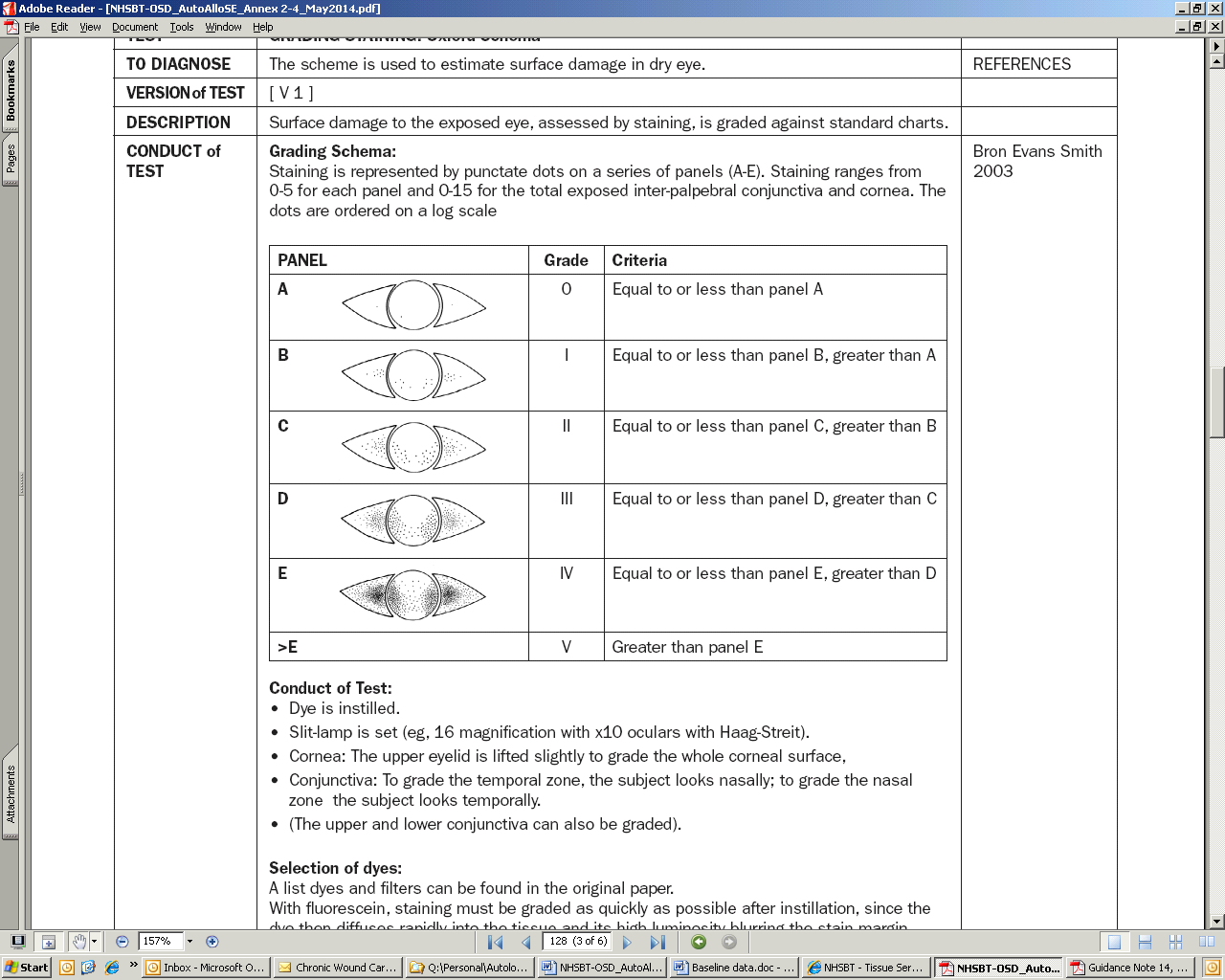 Staining is represented by punctuate dots on a series of panels (A-E). Staining ranges from 0-5 for each panel and 0-15 for the total exposed inter-palpebral conjunctiva and cornea. The dots are ordered on a log scale.NOTES ON DYE SELECTIONThis test can be performed with flourescein, rose bengal or lissamine green. With flourescein, staining must be graded as quickly as possible after installation, since the dye then diffuses rapidly into the tissue and it’s high luminosity blurs the staining margin. After staining with rose bengal or lissamine green, the stain persists at high contrast and may therefore be observed for a considerable period. This is convenient for both grading and photography.ANNEX 4: SCHIRMER TEST 1 – WITHOUT ANAESTHETICCONDUCT OF TEST1. Insert the paper strip over the lower eyelid margin, midway between the middle and outer third2. Instruct the patient to close the eye3. Read the strip after 5 minutesITEMS REQUIREDSchirmer papers (5x35mm Whatman No. 1)NOTES1. It is important to standardise the following criteria as closely as possible:Time dayTemperatureHumidityAir speedIlluminationPatient Reference Number: (NHSBT Use Only)Recipient SurnameRecipient SurnameRecipient Forename:Recipient Forename:Date of birth (DD/MM/YYYY)Date of birth (DD/MM/YYYY)Date of birth (DD/MM/YYYY)Male    Female    Female    NHS No.Date of treatment start (DD/MM/YYYY)Date of treatment start (DD/MM/YYYY)Date of treatment start (DD/MM/YYYY)EthnicityEthnicityEthnicityEthnicityEthnicityWhite                                                                   White                                                                   White                                                                   White                                                                   EthnicityEthnicityEthnicityEthnicityEthnicityAsian or Asian British                                          Asian or Asian British                                          Asian or Asian British                                          Asian or Asian British                                          EthnicityEthnicityEthnicityEthnicityEthnicityBlack or Black British                                          Black or Black British                                          Black or Black British                                          Black or Black British                                          EthnicityEthnicityEthnicityEthnicityEthnicityChinese or Oriental                                                Chinese or Oriental                                                Chinese or Oriental                                                Chinese or Oriental                                                EthnicityEthnicityEthnicityEthnicityEthnicityMixed (please specify)                                        Mixed (please specify)                                        Mixed (please specify)                                        Mixed (please specify)                                        EthnicityEthnicityEthnicityEthnicityEthnicityOther (please specify)                                         Other (please specify)                                         Other (please specify)                                         Other (please specify)                                         If selecting ‘Mixed’ or ‘Other’ ethnicity, please give further detailsIf selecting ‘Mixed’ or ‘Other’ ethnicity, please give further detailsIf selecting ‘Mixed’ or ‘Other’ ethnicity, please give further detailsIf selecting ‘Mixed’ or ‘Other’ ethnicity, please give further detailsIf selecting ‘Mixed’ or ‘Other’ ethnicity, please give further detailsFirst half of postcodeFirst half of postcodeFirst half of postcodeFirst half of postcodeFirst half of postcodeHospital nameHospital No.ConsultantForm completed byDate of completion (DD/MM/YYYY)Date of completion (DD/MM/YYYY)Consent for use of patient dataFull                     Partial                 Refused(1)           If selecting ‘partial’, please specify data for which consent is NOT givenType of serum prescribedAutologous                          Allogeneic                            Please specify the one clinical indication for which serum eyedrops have been prescribed, using the codes in Annex 1Please specify the one clinical indication for which serum eyedrops have been prescribed, using the codes in Annex 1If the precise indication is not specified, or you have selected an ‘other’ category, please give further detailsRight eyeRight eyeLeft eyeLeft eye1Visual acuity (Snellen) – Best corrected2Visual acuity (Snellen) – Near vision3Meniscus3MeniscusReducedReduced4FilamentsNoneNone4FilamentsPresentPresent5If available – Tear film osmolality (mOsm/L)Right eyeLeft eye6Tear film break up time (s) – use DEWS standardised methodology as per Annex 27Exposed Ocular Surface Staining (Oxford Schema) – use DEWS standardised methodology as per Annex 38Persistent corneal epithelial defect measurementPersistent corneal epithelial defect measurementPersistent corneal epithelial defect measurementPersistent corneal epithelial defect measurementPersistent corneal epithelial defect measurementPersistent corneal epithelial defect measurementRight eyeRight eyeNoneLeft eyeNoneRight eyeRight eyePresentLeft eyePresentSize (mm)Size (mm)Min:Size(mm)Min:Size (mm)Size (mm)Max:Size(mm)Max:Right eyeLeft eye9Schirmer Test 1 without anaesthetic (mm) – use DEWS standardised methodology as per Annex 4Main CategorySubcategoryCodeSjogren’s related dry eyeAOther immune related dry eyeOcular Mucous Membrane PemphigoidB1Other immune related dry eyeStevens Johnson-Syndrome/Toxic Epidermal NecrolysisB2Other immune related dry eyeGraft-versus-Host DiseaseB3Other immune related dry eyeOther immune related dry eyeB4Non-immune dry eyeMeibomian Gland DiseaseC1Non-immune dry eyeOther non-immune dry eyeC2Neurotrophic diseaseDiabetic CorneaD1Neurotrophic diseaseHerpetic aetiologyD2Neurotrophic diseaseOther neurotrophic diseaseD3Injury/TraumaOcular Surface ToxicityE1Injury/TraumaChemicalE2Injury/TraumaThermalE3Injury/TraumaMechanicalE4Injury/TraumaRadiationE5Injury/TraumaSurgical (e.g. LASIK)E6Injury/TraumaOther injury/traumaE7Exposure KeratopathyITU/HDU PatientF1Exposure KeratopathyThyroid Associated OphthalmopathyF2Exposure KeratopathyNon-Thyroid ProptosisF3Exposure KeratopathyOther exposure keratopathyF4SupportiveOcular Surface ReconstructionG1SupportiveCorneal TransplantG2SupportiveOther SupportiveG3Inherited Ocular Surface DiseaseAniridiaH1Inherited Ocular Surface DiseaseEctodermal DysplasiaH2Inherited Ocular Surface DiseaseEpidermolysis BullosaH3Inherited Ocular Surface DiseaseOther Inherited Ocular DiseaseH4